Name:______________Class:______________Communities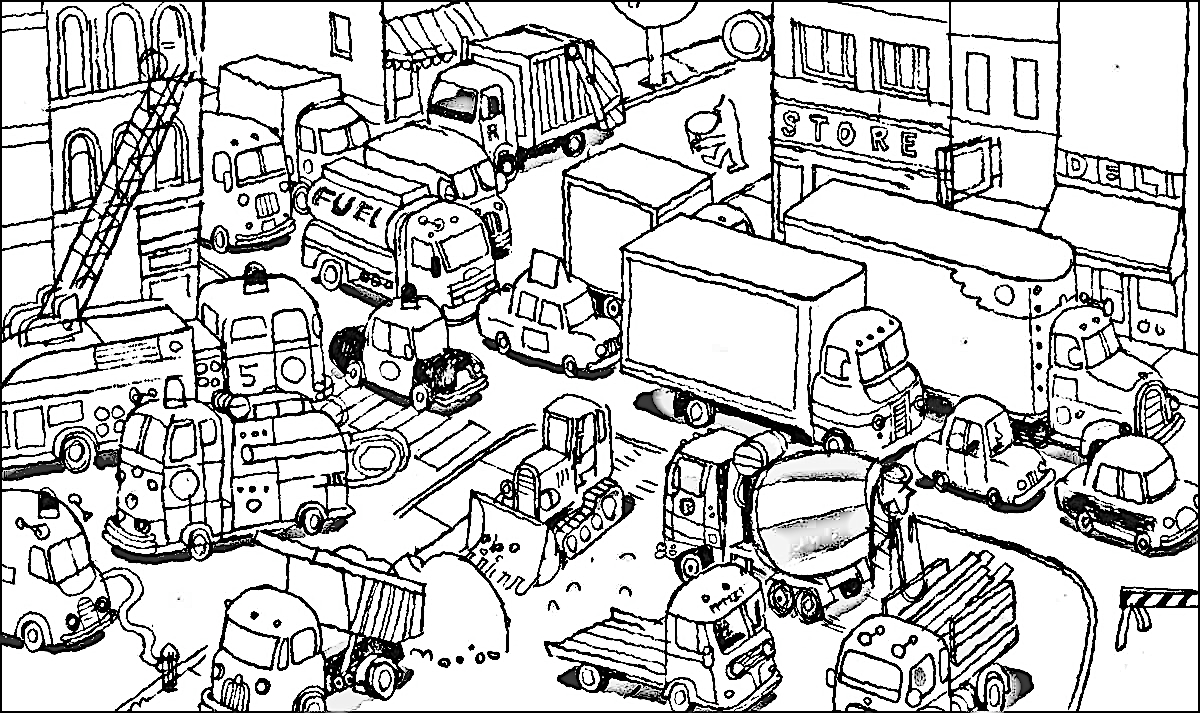 What would you like to do in a city?____________________________________________________________________________________________________________Draw a picture of you in the city.Activity 1 What can you do in a City?Finish each sentence. Look at the website text for the answers.1. You can _w_________ and _l__________ in a city.2. A city has _L____________ for borrowing books.3. A city has many _r___________ where you can eat.Activity 2 Who works in a City? Look at the website text to answer the questions.1. Who do you call if there is a fire? ___________________________2. Who works at hospitals? _d___________and__n_________3. Who drives a bus? ___________________________4. Who brings your dinner in a restaurant? ___________________________5. Would you find a bank in the city? __________________________Activity 3 Living in towns or on a farm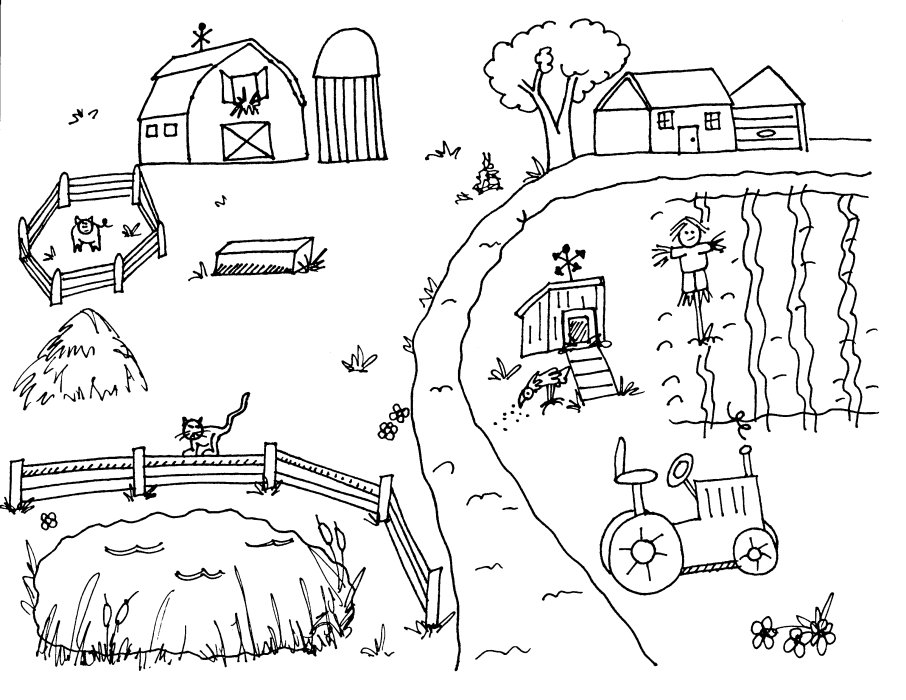 1. A town is a s________ city.2. A town has sch_______ and h________ and st_____.3. A town has more space for p_______. Draw a picture of you working on the farm.